Сумська міська радаВиконавчий комітетРІШЕННЯвід   12.11.2019                              № 597З метою забезпечення своєчасного і якісного доведення сигналів оповіщення цивільного захисту до керівного складу органів управління і сил цивільного захисту Сумської міської ланки територіальної підсистеми Єдиної державної системи цивільного захисту Сумської області, підприємств, установ, організацій та населення про загрозу або виникнення надзвичайних ситуацій, відповідно до пункту 7 частини другої  статті 19, статті 30 Кодексу цивільного захисту України, постанов Кабінету Міністрів України від 09.01.2014 № 11 «Про затвердження Положення про єдину державну систему цивільного захисту» і від 27.09.2017 № 733 «Про затвердження Положення про організацію оповіщення про загрозу виникнення або виникнення надзвичайних ситуацій та зв’язку у сфері цивільного захисту», розпоряджень Кабінету Міністрів України від 31.01.2018 № 43-р «Про схвалення Концепції розвитку та технічної модернізації системи централізованого оповіщення про загрозу виникнення або виникнення надзвичайних ситуацій» і від 11.07.2018 № 488-р «Про затвердження плану заходів щодо реалізації Концепції розвитку та технічної модернізації системи централізованого оповіщення про загрозу виникнення або виникнення надзвичайних ситуацій», ураховуючи розпорядження голови Сумської обласної державної адміністрації від 29.10.2018 № 633-ОД «Про затвердження плану заходів технічної модернізації системи оповіщення Сумської області», керуючись статтею 40 Закону України «Про місцеве самоврядування в Україні», виконавчий комітет Сумської міської ради В И Р І Ш И В:1. Відділу з питань надзвичайних ситуацій та цивільного захисту населення Сумської міської ради (Петров А.Є.) для впровадження нової місцевої автоматизованої системи централізованого оповіщення населення Сумської міської об’єднаної територіальної громади (далі – МАСЦО) згідно з робочим проектом 250-О «Нове будівництво місцевої автоматизованої системи централізованого оповіщення м. Суми»:1.1. Забезпечити проведення підрядною організацією робіт щодо встановлення та введення в експлуатацію апаратури та технічних засобів МАСЦО згідно з додатками 1, 2 до рішення.1.2.	Укласти в установленому порядку договори щодо розміщення апаратури та технічних засобів МАСЦО із закладами та установами Сумської міської об’єднаної територіальної громади згідно з додатком 2 до рішення.1.3.	Забезпечити отримання, збереження та переміщення до місць встановлення (додатки 1, 2) апаратури та засобів МАСЦО.1.4.	Здійснювати контроль за встановленням апаратури та технічних засобів МАСЦО, після введення її в експлуатацію забезпечити оформлення необхідної документації, функціонування апаратури і технічних засобів МАСЦО, контроль за їх станом згідно з чинним законодавством України.2.   Призначити Петрова Артура Євгеновича, начальника відділу з питань надзвичайних ситуацій та цивільного захисту населення Сумської міської ради матеріально відповідальною особою за збереження матеріальних цінностей – апаратури та технічних засобів МАСЦО згідно із додатком 2.3.   Відділу «Служба 15-80» Сумської міської ради (Марюхна В.І.): 3.1. Забезпечити встановлення у приміщенні розташування відділу апаратури автоматизованого робочого місця (далі – АРМ)  МАСЦО згідно з додатком 1 та його відповідальне зберігання.3.2. Після проведення ознайомлення та навчання з програмним забезпеченням АРМ, розпочати дослідну експлуатацію МАСЦО. 4. Департаменту комунікацій та інформаційної політики Сумської міської ради (Кохан А.І.) інформувати через засоби масової інформації мешканців Сумської міської об’єднаної територіальної громади про впровадження нової системи оповіщення населення.5. Контроль за виконанням цього рішення покласти на заступників міського голови згідно з розподілом обов’язків.В.о. міського голови   з виконавчої роботи                                                                            В.В. Мотречко                                                                    Петров 70 10 02Розіслати: згідно  зі списком розсилки           Додаток 1до рішення виконавчого комітету           від 12.11.2019 2019 року № 597Перелік апаратури та технічних засобів АРМ, місце їх розташуванняНачальник відділу з питань надзвичайних ситуацій та цивільного захисту населенняСумської міської ради                                                                          	А.Є. Петров  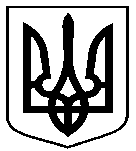 Про організаційні заходи щодо впровадження нової місцевої автоматизованої системи централізованого оповіщення населення на території Сумської міської об’єднаної територіальної громади№з/пНазваоб’єктуПерелік апаратури МАСЦО у комплектіМісцерозташуванняВартість,грн.1Автоматизоване робоче місце(АРМ)Персональний комп’ютер (ноутбук) «НР-255-G6» – 1 шт., пристрій модемний універсальний ПМУ-01 (№ 520; 520) – 2 шт., джерело безперебійного живлення ДБЖ-12 (№ 110) – 1 шт., програмне забезпечення «Модуль Оповіщення» – 1 шт., програмне забезпечення «Пульт керування оповіщення» – 1 шт., принтер лазерний чорно-білий «HP LASER JETPrj M15a»– 1 шт., роутер «TP- LINK TL-WR840N»– 1шт.Відділ «Служба 15-80» Сумської міської ради м. Суми, вул. Горького, 21 (к. 202)12460,5841300,025573,2012885,0011645,004258,99547,58Всього88670,37